 23.02 Акция «Защитим память героев»        В День защитника Отечества  23 февраля прошла Всероссийская акция «Защитим память героев». В каждом регионе к мемориалам и воинским захоронениям возложили цветы в честь павших в годы Великой Отечественной во имя Победы. Эта акция предназначена для привлечения всех граждан страны почтить память погибших, проявить гражданскую ответственность, патриотизм, показать пример детям и подросткам, оказать помощь ветеранам, порадовать их вниманием и уважением.       Наши учащиеся и их родители также почтили память героев, возложив цветы у мемориалов и памятников. Цветы у памятных мест стали символом уважения к ветеранам и погибшим воинам и гордости за свою великую страну.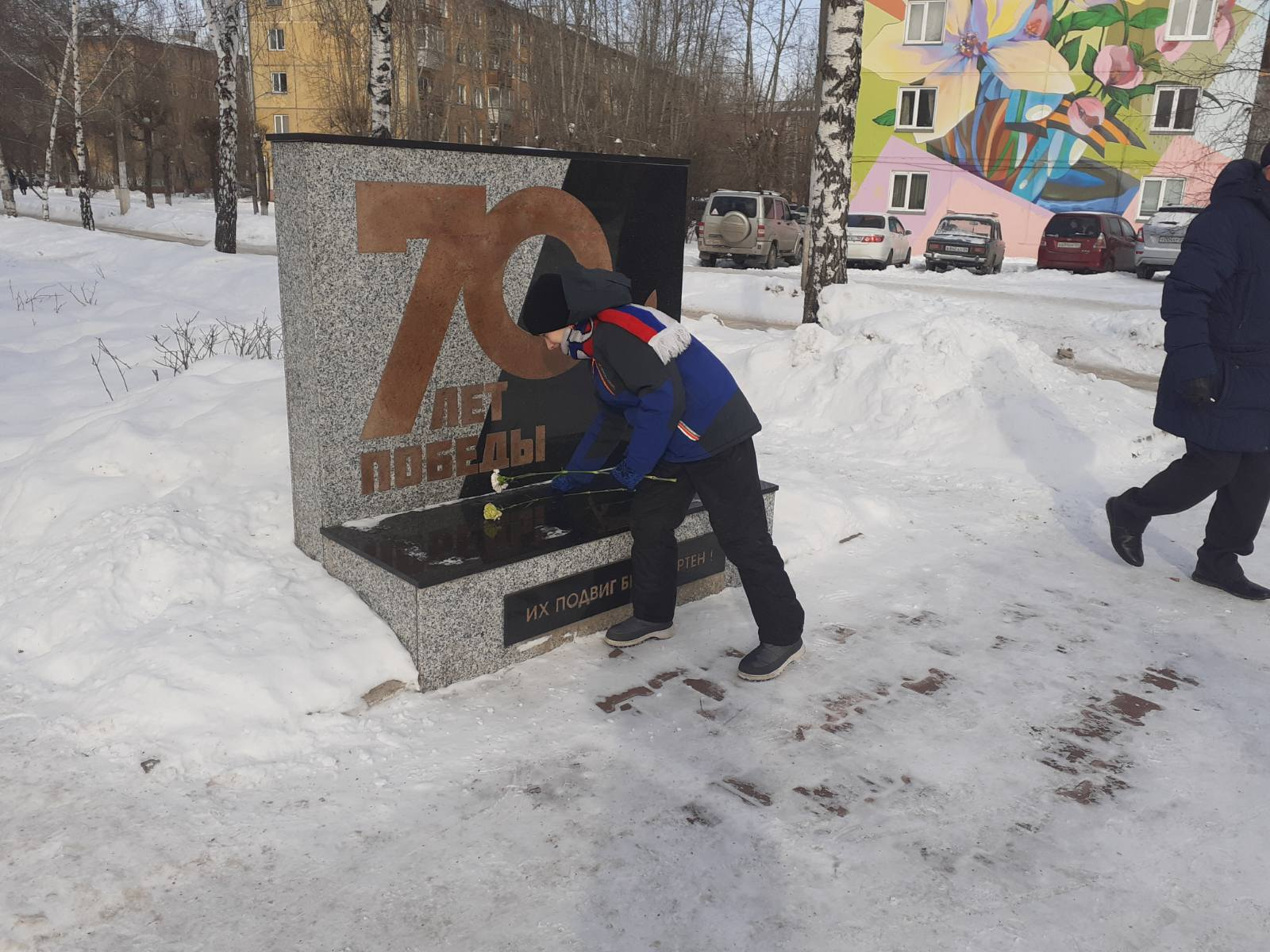 